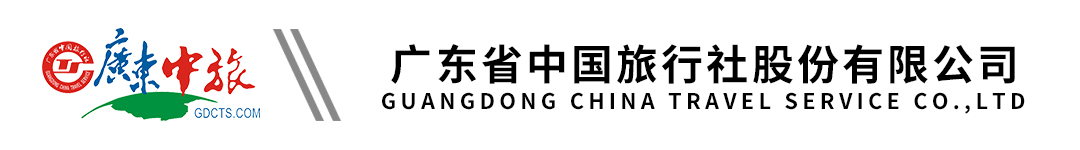 【纯享新马】新加坡、马来西亚双飞5天4晚|新进马出|广州南航CZ行程单行程安排费用说明其他说明产品编号SA1712214653zE出发地广州市目的地马来西亚-新加坡行程天数5去程交通飞机返程交通飞机参考航班参考航班：参考航班：参考航班：参考航班：参考航班：产品亮点【畅游狮城】滨海湾花园、超级树、新加坡地标-鱼尾狮公园、名胜世界【畅游狮城】滨海湾花园、超级树、新加坡地标-鱼尾狮公园、名胜世界【畅游狮城】滨海湾花园、超级树、新加坡地标-鱼尾狮公园、名胜世界【畅游狮城】滨海湾花园、超级树、新加坡地标-鱼尾狮公园、名胜世界【畅游狮城】滨海湾花园、超级树、新加坡地标-鱼尾狮公园、名胜世界天数行程详情用餐住宿D1广州-新加坡-打卡星耀樟宜鱼尾狮-国会大厦-市政厅-高等法院-滨海艺术中心-滨海湾花园-超级树 （参考航班：广州-新加坡 CZ353 /08:20-1230）早餐：X     午餐：X     晚餐：海南鸡饭   新加坡当地豪华酒店（新加坡悦乐樟宜酒店 - 远东集团(Village Hotel Changi by Far East Hospitality)或新加坡RELC国际酒店(Relc International Hotel)或同级）D2花芭山-南洋药油世家-圣淘沙名胜世界-荷兰红屋-葡萄牙堡古城门-三宝山-波德申早餐：酒店早餐     午餐：X     晚餐：娘惹餐   波德申当地豪华酒店（海中天(Avillion Admiral Cove)或波德申太平洋丽晶海滩度假村(Pacific Regency Beach Resort Port Dickson)或同级）D3波德申出海自费（费用自理）-太子城广场-粉色水上清真寺-外观双子星塔-莎罗马人行天桥-亚罗街夜市早餐：酒店早餐     午餐：咖喱鱼头特色餐     晚餐：X   吉隆坡M酒店度假村(M Resort & Hotel Kuala Lumpur)或同级D4首相署-苏丹皇宫-独立广场-黑风洞-彩云天梯-云上花园-DIY巧克力-农业博物馆早餐：酒店早餐     午餐：X     晚餐：蒸汽海鲜大餐   吉隆坡M酒店度假村(M Resort & Hotel Kuala Lumpur)或同级D5吉隆坡-广州（参考航班：吉隆坡-广州 CZ350 /13:25-17:35或CZ8302/1800-2230）早餐：酒店早餐     午餐：X     晚餐：X   无费用包含1、交通：经济舱往返机票一张，全程机场税、燃油附加费，行李托运南航23KG/人程行李托运；境外旅游巴士 18-45 座, 保证一人一正座。 1、交通：经济舱往返机票一张，全程机场税、燃油附加费，行李托运南航23KG/人程行李托运；境外旅游巴士 18-45 座, 保证一人一正座。 1、交通：经济舱往返机票一张，全程机场税、燃油附加费，行李托运南航23KG/人程行李托运；境外旅游巴士 18-45 座, 保证一人一正座。 费用不包含1、不含：全程小费RMB380元/人； 1、不含：全程小费RMB380元/人； 1、不含：全程小费RMB380元/人； 预订须知此团为散拼团，与翔游旅游等联合出游，敬请知悉！广东省中国旅行社股份有限公司（以下简称“组团社”），委托旅游目的地具有相应资质的地接社承接本旅行团在当地的接待业务。地接社的相关信息以及组团社委派的领队姓名和电话，在出团说明会或出团前（集合地）派发的行程表中告知，客人对比表示同意。温馨提示出游准备退改规则1、本团成团的最低人数为：16人；如果不成团，提前7天通知，可协商转团或者无损退团，不作任何赔偿。签证信息1 护照有效期必须在您计划离开该国当日起计算至少半年(6 个月)或以上仍属有效的护照且有肆页或以上有效签证页的中国公民因私出境护照首页；